All Community Councillors are summoned to attend a regular Council Meeting onWednesday 9th January 2019 at 7.30pm at Llandyssil Old School Email llandyssilcommunitycouncil@yahoo.co.ukWebsite www.abermulewithllandysilcommunitycouncil.org.uk  Planning applications (if any) will be on view from  together with plans that come in after the agenda is published, details of which will be placed on the Web Site’s home page. AGENDAPrior to the meeting starting there will be a ten-minute period for public participation. 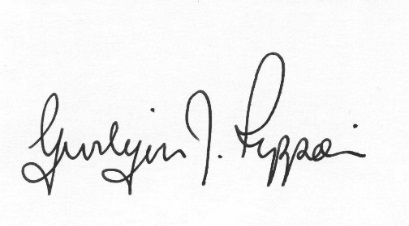 Gwilym J.Rippon Cert He in , FSLCCClerk to the Council / Clerc i’r CyngorWelcomeAttendance/ApologiesDeclarations of interestMinutes of the meetings held on 3rd December 2018Information from the minutesCorrespondence PlanningUpdate on Business Park and the Recycling development. Application for a residential development of 5 dwellings, formation of access and all associated works at land Off Hawthorn Drive Llandyssil Montgomery Powys SY15 6LQFinance To note the bank balances To consider the following invoices HMRC £138.00p (Section 111 &112 LGA 1972)Clerk’s expenses £35.82p (Section 111 &112 LGA 1972)(mileage, office allowance and backup)Viking £81.94 (Section 111 LGA 1972)Pear Technology £102.00p (Section 111 LGA 1972)To discus the Busy Bees Play Group (finance requirements) To discuss and decide on training Update on Councillor vacancies To discuss representatives for: - One Voice WalesThe Cluster GroupSchool Governors C.Cllr’s updateHighway mattersClustering:Update from any clustering meeting attendedReports from Committees or meetings attended  Information from membersMALTDate of next meeting